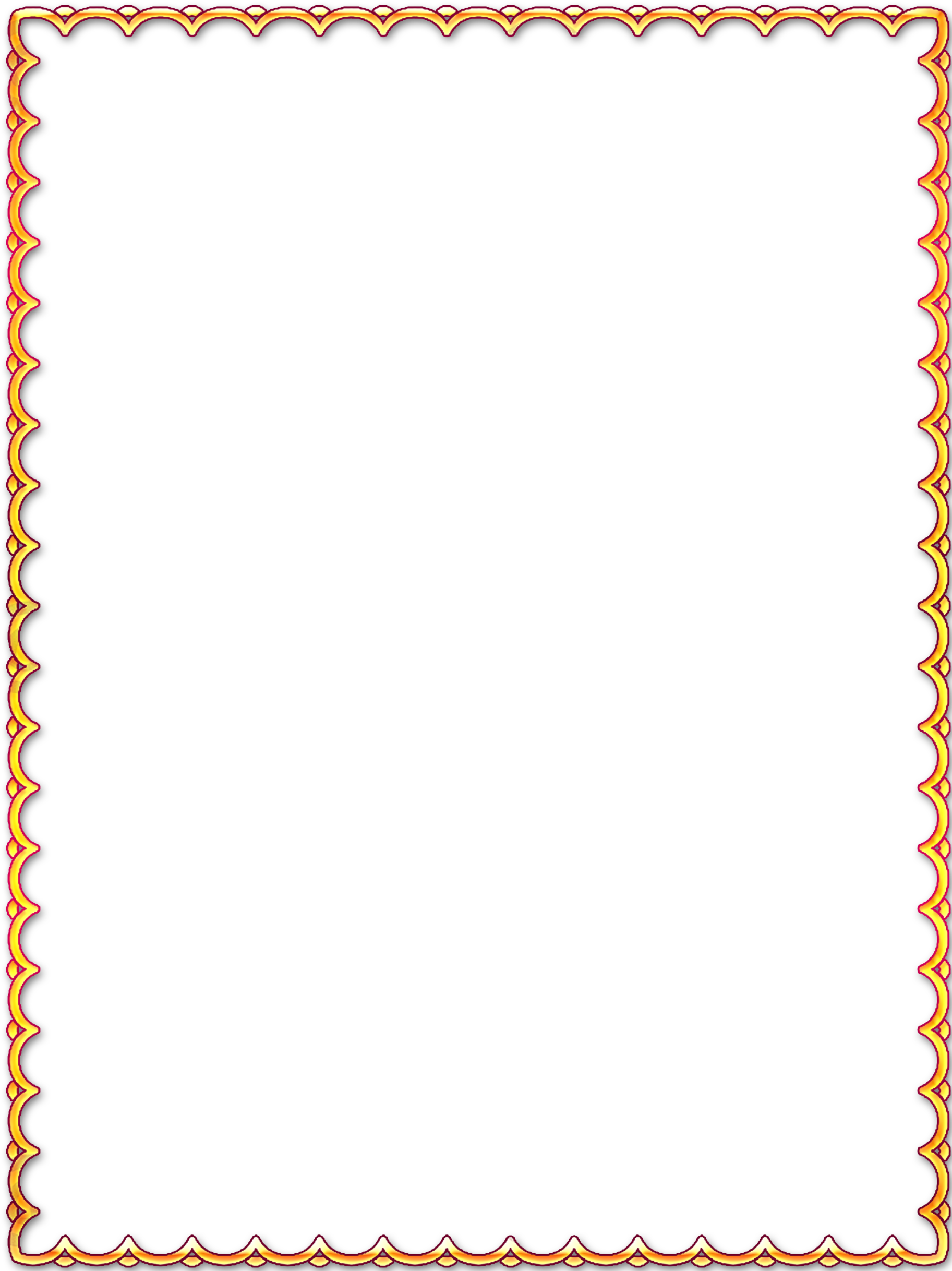                         «УТВЕРЖДАЮ»                                                                                     Директор школы                           /Юнусов И.И./Графикпроведения декад наук                                                            на 2019 – 2020 учебный годЗаместитель директора школы   по УВР                             /Исаев И.Г./№Время проведения декадОтветственные118- 28 ноябрь      Руководители методических объединений начальных классов      Руководители методических объединений математического цикла      Руководители методических объединений гуманитарных наук             Учителя - предметники216-26 декабрь      Руководители методических объединений начальных классов      Руководители методических объединений математического цикла      Руководители методических объединений гуманитарных наук             Учителя - предметники320-30 январь      Руководители методических объединений начальных классов      Руководители методических объединений математического цикла      Руководители методических объединений гуманитарных наук             Учителя - предметники410-20февраль      Руководители методических объединений начальных классов      Руководители методических объединений математического цикла      Руководители методических объединений гуманитарных наук             Учителя - предметники516-26 март      Руководители методических объединений начальных классов      Руководители методических объединений математического цикла      Руководители методических объединений гуманитарных наук             Учителя - предметники620-30 апрель      Руководители методических объединений начальных классов      Руководители методических объединений математического цикла      Руководители методических объединений гуманитарных наук             Учителя - предметники